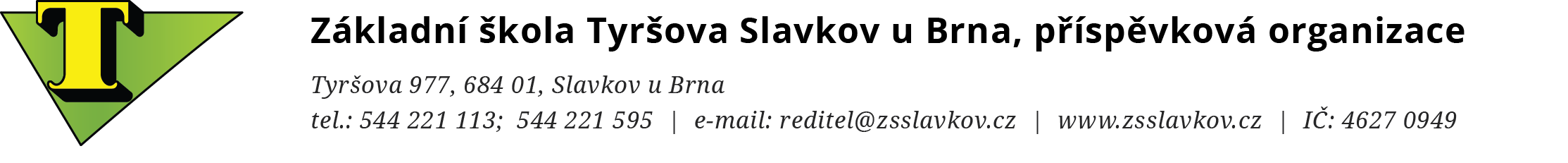   Ve Slavkově u Brna dne …………………..Žádost rodičů o povolení  pokračovat v základním vzdělávánípo splnění povinné školní docházkyVážený pane řediteli,žádáme, aby náš syn /dcera…….................................................……………………nar. dne.................................... pokračoval(a) ve školní docházce v 9. ročníkuvaší školy podle zákona 561/2004 Sb. Zdůvodnění:Získání úplného vzdělání poskytovaného základní školou poskytne našemu synovi /naší dceři širší možnosti pracovního uplatnění.					Podpis zákonného zástupce: